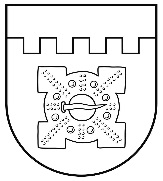 LATVIJAS REPUBLIKADOBELES NOVADA DOMEBrīvības iela 17, Dobele, Dobeles novads, LV-3701Tālr. 63707269, 63700137, 63720940, e-pasts dome@dobele.lvLĒMUMSDobelē2023. gada 27. aprīlī										Nr.147/6Par nolikuma “Grozījumi nolikumā “Dobeles novada pašvaldības dzīvokļu jautājumu komisijas nolikums”” apstiprināšanuSaskaņā ar Pašvaldību likuma 10. panta pirmās daļas 21. punktu, likuma “Par palīdzību dzīvokļa jautājumu risināšanā” 11. panta trešo daļu, atklāti balsojot: PAR - 16 (Ģirts Ante, Kristīne Briede, Sarmīte Dude, Māris Feldmanis, Edgars Gaigalis, Ivars Gorskis, Gints Kaminskis, Linda Karloviča, Edgars Laimiņš, Sintija Liekniņa, Sanita Olševska, Viesturs Reinfelds, Dace Reinika, Guntis Safranovičs, Ivars Stanga, Indra Špela), PRET - nav, ATTURAS - nav, Dobeles novada dome NOLEMJ:Apstiprināt nolikumu “Grozījumi nolikumā “Dobeles novada pašvaldības dzīvokļu jautājumu komisijas nolikums”” (lēmuma pielikumā).Domes priekšsēdētājs			I.GorskisPielikumsDobeles novada domes 2023. gada 27. aprīļalēmumam Nr.147/6LATVIJAS REPUBLIKADOBELES NOVADA DOMEBrīvības iela 17, Dobele, Dobeles novads, LV-3701Tālr. 63707269, 63700137, 63720940, e-pasts dome@dobele.lvAPSTIPRINĀTSar Dobeles novada domes2023. gada 27. aprīļalēmumu Nr.147/6NOLIKUMS “GROZĪJUMI NOLIKUMĀ “DOBELES NOVADA PAŠVALDĪBAS DZĪVOKĻU JAUTĀJUMU KOMISIJAS NOLIKUMS””Izdarīt Dobeles novada domes 2021. gada 29. decembra nolikumā “Dobeles novada pašvaldības dzīvokļu jautājumu komisijas nolikums” (turpmāk – nolikums) šādus grozījumus :Aizstāt 5.8. punktā pieturzīmi “.” ar pieturzīmi “;”.Papildināt ar  5.9. punktu šādā redakcijā : “5.9. speciālistam izīrējamas dzīvojamās telpas statusa noteikšanu pašvaldībai piederošai vai tās nomātai neizīrētai dzīvojamai telpai.”Domes priekšsēdētājs		I.Gorskis